Nemzeti Élelmiszerlánc-biztonsági HivatalNövény-, Talaj- és Agrárkörnyezet-védelmi Igazgatóság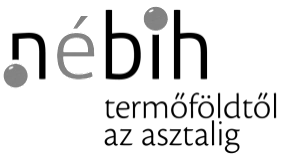 1118 Budapest, Budaörsi út 141-145. 
1537 Budapest, Pf. 407Telefon: +36 (1) 309 1000
ppp.registration@nebih.gov.huportal.nebih.gov.huTisztelt Engedélyes!Az Európai Parlament és a Tanács 1107/2009/EK rendeletének 67. cikke valamint az élelmiszerláncról és hatósági felügyeletéről szóló 2008. évi XLVI. törvény 17.§ (5) bekezdése értelmében az engedélyek jogosultjainak meg kell adniuk a hatáskörrel rendelkező hatóságok számára a növényvédő szerek eladási mennyiségeire vonatkozó valamennyi adatot a növényvédő szerekre vonatkozó statisztikáról szóló közösségi jogszabályokkal összhangban. Mindezek alapján az előző naptári évre vonatkozóan az engedélyes, beleértve a párhuzamos import engedély tulajdonosát is, köteles jelentést készíteni az élelmiszerlánc-felügyeleti szerv részére az összes érvényes engedéllyel rendelkező és a türelmi időben forgalmazott növényvédő szerének magyarországi forgalmáról. A jelentésnek tartalmaznia kell a növényvédő szer tételes megnevezését és mennyiségét, a felhasznált csomagoló eszköz mennyiségét és fajtáját.Ez az adatszolgáltatás nem érinti a KSH, illetve az AKI által bekért forgalmazási adatokat.Tekintettel az adatgyűjtéssel kapcsolatos szoftverfejlesztésre a szerforgalmi adatok gyűjtését most kezdjük meg.Kérjük az Engedélyest, hogy a 2018-ra vonatkozó szerforgalmi adatokat 2019. október 31. napjáig elektronikus úton, a NÉBIH Ügyfélprofil (ÜPR) felületén nyújtsa be.A növényvédő szernek nem minősülő növényvédelmi hatású termékek, eszközök (csapdák) és a makroszervezetek szerforgalmi adatát, valamint ha egy készítményből nem történt forgalmazás, a „0” mennyiséget szintén 2019. október 31. napjáig a kelenp@nebih.gov.hu e-mail címre jelentse be. A NÉBIH Ügyfélprofilon (ÜPR) történő szerforgalmi bejelentés használatát segíti a 2. számú melléklet.Azokat a szerforgalmi adatokat, amelyeket e-mailen kérünk be (a növényvédő szernek nem minősülő növényvédelmi hatású termékek, eszközök és a makroszervezetek szerforgalmi adata, valamint a „0” forgalmazott mennyiség), az 1. számú melléklet „Adatszolgáltatási űrlap a 2018. évi szerforgalomról” Excel táblázatán kell beadni.A forgalmazott mennyiségeket literben vagy kg-ban a makroszervezetek és csapdák esetében a forgalmazott csomagolási egységek darabszámában kérjük megadni. Kérjük az Engedélyest, hogy az esetleges viszonteladói tevékenységéből származó forgalmáról ne adjon meg adatokat. Kizárólag azon tételek forgalmi adatait kérjük, melyeket az Engedélyes illetve megbízottja első hazai értékesítőként forgalmazott 2018. évben. Amennyiben az Engedélyes gyűjtőcsomag igazolással rendelkezik, a gyűjtőcsomagban lévő szerekről szerenkénti bontásban kérjük az adatokat. Azokról a szerekről, amelyeket viszonteladóként értékesít a gyűjtőcsomagban, ne adjon be adatot. Minden szerről a saját engedélyese köteles adatot szolgáltatni.A csomagoló anyagokról nem szükséges szerenként adatot szolgáltatni sem a növényvédő szerek, sem a növényvédő szernek nem minősülő növényvédelmi hatású termékek esetében sem. Elegendő egy éves összesítés a csomagoló anyagok mennyiségeiről és fajtáiról.A hatóság az adatszolgáltatásra kötelezettel szemben 15 napos „türelmi időt” adhat. Amennyiben a türelmi idő lejáratát követően az Engedélyes adatbenyújtási kötelezettségnek nem tesz eleget, az Éltv. 60. § (1) bekezdés o) pontja alapján növényvédelmi bírsággal sújtható. A (2) bekezdés értelmében a bírság ismételten kiszabható!A begyűjtött adatok felhasználásával készült szerforgalmi jelentést honlapunkon minden évben közzétesszük az Európai Parlament és a Tanács 1185/2009/EK Rendeletében (I. Melléklet 5. szakasz) előírtaknak megfelelően.Együttműködésüket köszönöm.Budapest, 2019. október 10.P.HJordán László  igazgató